South Dakota Voter Registration Form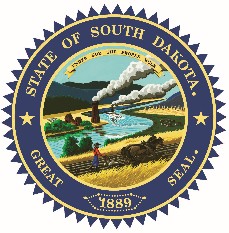 	CountyAuditor use only. Agency code:	2023Use this form to: Register to vote or report a name, address, or party change.Use this form to: Register to vote or report a name, address, or party change.Use this form to: Register to vote or report a name, address, or party change.Use this form to: Register to vote or report a name, address, or party change.Use this form to: Register to vote or report a name, address, or party change.Use this form to: Register to vote or report a name, address, or party change.Use this form to: Register to vote or report a name, address, or party change.Use this form to: Register to vote or report a name, address, or party change.Use this form to: Register to vote or report a name, address, or party change.Use this form to: Register to vote or report a name, address, or party change.Use this form to: Register to vote or report a name, address, or party change.Use this form to: Register to vote or report a name, address, or party change.Use this form to: Register to vote or report a name, address, or party change.Use this form to: Register to vote or report a name, address, or party change.Use this form to: Register to vote or report a name, address, or party change.Use this form to: Register to vote or report a name, address, or party change.Please print. Complete the entire form. Return this form to your county auditor.Please print. Complete the entire form. Return this form to your county auditor.Please print. Complete the entire form. Return this form to your county auditor.Please print. Complete the entire form. Return this form to your county auditor.Please print. Complete the entire form. Return this form to your county auditor.Please print. Complete the entire form. Return this form to your county auditor.Please print. Complete the entire form. Return this form to your county auditor.Please print. Complete the entire form. Return this form to your county auditor.Please print. Complete the entire form. Return this form to your county auditor.Please print. Complete the entire form. Return this form to your county auditor.Please print. Complete the entire form. Return this form to your county auditor.Please print. Complete the entire form. Return this form to your county auditor.Please print. Complete the entire form. Return this form to your county auditor.Please print. Complete the entire form. Return this form to your county auditor.Please print. Complete the entire form. Return this form to your county auditor.Please print. Complete the entire form. Return this form to your county auditor.The deadline for voter registration is 15 days before any election. Your form must be received by the county auditor by this deadline if you are to vote in the next election. Within 15 days you will receive a notice of your registration. If you do not, contact your county auditor. Any private person or entity registering voters is required to provide you with their contact information. For more information, visit www.sdsos.gov.The deadline for voter registration is 15 days before any election. Your form must be received by the county auditor by this deadline if you are to vote in the next election. Within 15 days you will receive a notice of your registration. If you do not, contact your county auditor. Any private person or entity registering voters is required to provide you with their contact information. For more information, visit www.sdsos.gov.The deadline for voter registration is 15 days before any election. Your form must be received by the county auditor by this deadline if you are to vote in the next election. Within 15 days you will receive a notice of your registration. If you do not, contact your county auditor. Any private person or entity registering voters is required to provide you with their contact information. For more information, visit www.sdsos.gov.The deadline for voter registration is 15 days before any election. Your form must be received by the county auditor by this deadline if you are to vote in the next election. Within 15 days you will receive a notice of your registration. If you do not, contact your county auditor. Any private person or entity registering voters is required to provide you with their contact information. For more information, visit www.sdsos.gov.The deadline for voter registration is 15 days before any election. Your form must be received by the county auditor by this deadline if you are to vote in the next election. Within 15 days you will receive a notice of your registration. If you do not, contact your county auditor. Any private person or entity registering voters is required to provide you with their contact information. For more information, visit www.sdsos.gov.The deadline for voter registration is 15 days before any election. Your form must be received by the county auditor by this deadline if you are to vote in the next election. Within 15 days you will receive a notice of your registration. If you do not, contact your county auditor. Any private person or entity registering voters is required to provide you with their contact information. For more information, visit www.sdsos.gov.The deadline for voter registration is 15 days before any election. Your form must be received by the county auditor by this deadline if you are to vote in the next election. Within 15 days you will receive a notice of your registration. If you do not, contact your county auditor. Any private person or entity registering voters is required to provide you with their contact information. For more information, visit www.sdsos.gov.The deadline for voter registration is 15 days before any election. Your form must be received by the county auditor by this deadline if you are to vote in the next election. Within 15 days you will receive a notice of your registration. If you do not, contact your county auditor. Any private person or entity registering voters is required to provide you with their contact information. For more information, visit www.sdsos.gov.The deadline for voter registration is 15 days before any election. Your form must be received by the county auditor by this deadline if you are to vote in the next election. Within 15 days you will receive a notice of your registration. If you do not, contact your county auditor. Any private person or entity registering voters is required to provide you with their contact information. For more information, visit www.sdsos.gov.The deadline for voter registration is 15 days before any election. Your form must be received by the county auditor by this deadline if you are to vote in the next election. Within 15 days you will receive a notice of your registration. If you do not, contact your county auditor. Any private person or entity registering voters is required to provide you with their contact information. For more information, visit www.sdsos.gov.The deadline for voter registration is 15 days before any election. Your form must be received by the county auditor by this deadline if you are to vote in the next election. Within 15 days you will receive a notice of your registration. If you do not, contact your county auditor. Any private person or entity registering voters is required to provide you with their contact information. For more information, visit www.sdsos.gov.The deadline for voter registration is 15 days before any election. Your form must be received by the county auditor by this deadline if you are to vote in the next election. Within 15 days you will receive a notice of your registration. If you do not, contact your county auditor. Any private person or entity registering voters is required to provide you with their contact information. For more information, visit www.sdsos.gov.The deadline for voter registration is 15 days before any election. Your form must be received by the county auditor by this deadline if you are to vote in the next election. Within 15 days you will receive a notice of your registration. If you do not, contact your county auditor. Any private person or entity registering voters is required to provide you with their contact information. For more information, visit www.sdsos.gov.The deadline for voter registration is 15 days before any election. Your form must be received by the county auditor by this deadline if you are to vote in the next election. Within 15 days you will receive a notice of your registration. If you do not, contact your county auditor. Any private person or entity registering voters is required to provide you with their contact information. For more information, visit www.sdsos.gov.The deadline for voter registration is 15 days before any election. Your form must be received by the county auditor by this deadline if you are to vote in the next election. Within 15 days you will receive a notice of your registration. If you do not, contact your county auditor. Any private person or entity registering voters is required to provide you with their contact information. For more information, visit www.sdsos.gov.The deadline for voter registration is 15 days before any election. Your form must be received by the county auditor by this deadline if you are to vote in the next election. Within 15 days you will receive a notice of your registration. If you do not, contact your county auditor. Any private person or entity registering voters is required to provide you with their contact information. For more information, visit www.sdsos.gov.1Are you a citizen of the United States of America?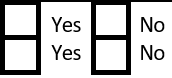 Will you be 18 years of age on or before the next election? If you checked 'No' in response to either of these questions, do not complete this form.Are you a citizen of the United States of America?Will you be 18 years of age on or before the next election? If you checked 'No' in response to either of these questions, do not complete this form.Are you a citizen of the United States of America?Will you be 18 years of age on or before the next election? If you checked 'No' in response to either of these questions, do not complete this form.Are you a citizen of the United States of America?Will you be 18 years of age on or before the next election? If you checked 'No' in response to either of these questions, do not complete this form.Are you a citizen of the United States of America?Will you be 18 years of age on or before the next election? If you checked 'No' in response to either of these questions, do not complete this form.Are you a citizen of the United States of America?Will you be 18 years of age on or before the next election? If you checked 'No' in response to either of these questions, do not complete this form.Are you a citizen of the United States of America?Will you be 18 years of age on or before the next election? If you checked 'No' in response to either of these questions, do not complete this form.Are you a citizen of the United States of America?Will you be 18 years of age on or before the next election? If you checked 'No' in response to either of these questions, do not complete this form.Are you a citizen of the United States of America?Will you be 18 years of age on or before the next election? If you checked 'No' in response to either of these questions, do not complete this form.Are you a citizen of the United States of America?Will you be 18 years of age on or before the next election? If you checked 'No' in response to either of these questions, do not complete this form.Are you a citizen of the United States of America?Will you be 18 years of age on or before the next election? If you checked 'No' in response to either of these questions, do not complete this form.Are you a citizen of the United States of America?Will you be 18 years of age on or before the next election? If you checked 'No' in response to either of these questions, do not complete this form.Are you a citizen of the United States of America?Will you be 18 years of age on or before the next election? If you checked 'No' in response to either of these questions, do not complete this form.Are you a citizen of the United States of America?Will you be 18 years of age on or before the next election? If you checked 'No' in response to either of these questions, do not complete this form.Are you a citizen of the United States of America?Will you be 18 years of age on or before the next election? If you checked 'No' in response to either of these questions, do not complete this form.2Last NameLast NameFirst NameFirst NameMiddle Name(s)/InitialMiddle Name(s)/InitialMiddle Name(s)/InitialMiddle Name(s)/InitialMiddle Name(s)/InitialMiddle Name(s)/InitialMiddle Name(s)/InitialMiddle Name(s)/InitialMiddle Name(s)/InitialMiddle Name(s)/InitialSuffix3Residence AddressResidence AddressResidence AddressApt. or Lot #CityCityCityCityCityCityCityCityCityStateZip Code4Mailing Address (if different)Mailing Address (if different)Mailing Address (if different)Mailing Address (if different)CityCityCityCityCityCityCityCityCityStateZip Code4aIf you live in a rural area and do not have a street address; if your residence address is a PO Box, rural box, or general delivery; or if you have no address, please describe the physical location of your residence in writing in the space below, which may include writing the names of the streets or intersections nearest to where you live and listing any landmarks (e.g., schools, churches, stores) near where you live:If you live in a rural area and do not have a street address; if your residence address is a PO Box, rural box, or general delivery; or if you have no address, please describe the physical location of your residence in writing in the space below, which may include writing the names of the streets or intersections nearest to where you live and listing any landmarks (e.g., schools, churches, stores) near where you live:If you live in a rural area and do not have a street address; if your residence address is a PO Box, rural box, or general delivery; or if you have no address, please describe the physical location of your residence in writing in the space below, which may include writing the names of the streets or intersections nearest to where you live and listing any landmarks (e.g., schools, churches, stores) near where you live:If you live in a rural area and do not have a street address; if your residence address is a PO Box, rural box, or general delivery; or if you have no address, please describe the physical location of your residence in writing in the space below, which may include writing the names of the streets or intersections nearest to where you live and listing any landmarks (e.g., schools, churches, stores) near where you live:If you live in a rural area and do not have a street address; if your residence address is a PO Box, rural box, or general delivery; or if you have no address, please describe the physical location of your residence in writing in the space below, which may include writing the names of the streets or intersections nearest to where you live and listing any landmarks (e.g., schools, churches, stores) near where you live:If you live in a rural area and do not have a street address; if your residence address is a PO Box, rural box, or general delivery; or if you have no address, please describe the physical location of your residence in writing in the space below, which may include writing the names of the streets or intersections nearest to where you live and listing any landmarks (e.g., schools, churches, stores) near where you live:If you live in a rural area and do not have a street address; if your residence address is a PO Box, rural box, or general delivery; or if you have no address, please describe the physical location of your residence in writing in the space below, which may include writing the names of the streets or intersections nearest to where you live and listing any landmarks (e.g., schools, churches, stores) near where you live:If you live in a rural area and do not have a street address; if your residence address is a PO Box, rural box, or general delivery; or if you have no address, please describe the physical location of your residence in writing in the space below, which may include writing the names of the streets or intersections nearest to where you live and listing any landmarks (e.g., schools, churches, stores) near where you live:If you live in a rural area and do not have a street address; if your residence address is a PO Box, rural box, or general delivery; or if you have no address, please describe the physical location of your residence in writing in the space below, which may include writing the names of the streets or intersections nearest to where you live and listing any landmarks (e.g., schools, churches, stores) near where you live:If you live in a rural area and do not have a street address; if your residence address is a PO Box, rural box, or general delivery; or if you have no address, please describe the physical location of your residence in writing in the space below, which may include writing the names of the streets or intersections nearest to where you live and listing any landmarks (e.g., schools, churches, stores) near where you live:If you live in a rural area and do not have a street address; if your residence address is a PO Box, rural box, or general delivery; or if you have no address, please describe the physical location of your residence in writing in the space below, which may include writing the names of the streets or intersections nearest to where you live and listing any landmarks (e.g., schools, churches, stores) near where you live:If you live in a rural area and do not have a street address; if your residence address is a PO Box, rural box, or general delivery; or if you have no address, please describe the physical location of your residence in writing in the space below, which may include writing the names of the streets or intersections nearest to where you live and listing any landmarks (e.g., schools, churches, stores) near where you live:If you live in a rural area and do not have a street address; if your residence address is a PO Box, rural box, or general delivery; or if you have no address, please describe the physical location of your residence in writing in the space below, which may include writing the names of the streets or intersections nearest to where you live and listing any landmarks (e.g., schools, churches, stores) near where you live:If you live in a rural area and do not have a street address; if your residence address is a PO Box, rural box, or general delivery; or if you have no address, please describe the physical location of your residence in writing in the space below, which may include writing the names of the streets or intersections nearest to where you live and listing any landmarks (e.g., schools, churches, stores) near where you live:If you live in a rural area and do not have a street address; if your residence address is a PO Box, rural box, or general delivery; or if you have no address, please describe the physical location of your residence in writing in the space below, which may include writing the names of the streets or intersections nearest to where you live and listing any landmarks (e.g., schools, churches, stores) near where you live:5Date of Birth (Required): Month / Day / Year6Telephone NumberTelephone NumberTelephone NumberTelephone Number7SD Driver License (DL) # or SD Non-Driver ID # (Required)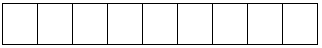 If you do not have a current SD DL or SD Non-Driver ID, provide the last 4 digits of Social Security NumberSD Driver License (DL) # or SD Non-Driver ID # (Required)If you do not have a current SD DL or SD Non-Driver ID, provide the last 4 digits of Social Security NumberSD Driver License (DL) # or SD Non-Driver ID # (Required)If you do not have a current SD DL or SD Non-Driver ID, provide the last 4 digits of Social Security NumberSD Driver License (DL) # or SD Non-Driver ID # (Required)If you do not have a current SD DL or SD Non-Driver ID, provide the last 4 digits of Social Security NumberSD Driver License (DL) # or SD Non-Driver ID # (Required)If you do not have a current SD DL or SD Non-Driver ID, provide the last 4 digits of Social Security NumberSD Driver License (DL) # or SD Non-Driver ID # (Required)If you do not have a current SD DL or SD Non-Driver ID, provide the last 4 digits of Social Security NumberSD Driver License (DL) # or SD Non-Driver ID # (Required)If you do not have a current SD DL or SD Non-Driver ID, provide the last 4 digits of Social Security NumberSD Driver License (DL) # or SD Non-Driver ID # (Required)If you do not have a current SD DL or SD Non-Driver ID, provide the last 4 digits of Social Security Number8Choice of Party – See information in the box below:9Email AddressEmail AddressEmail AddressEmail Address7SD Driver License (DL) # or SD Non-Driver ID # (Required)If you do not have a current SD DL or SD Non-Driver ID, provide the last 4 digits of Social Security NumberSD Driver License (DL) # or SD Non-Driver ID # (Required)If you do not have a current SD DL or SD Non-Driver ID, provide the last 4 digits of Social Security NumberSD Driver License (DL) # or SD Non-Driver ID # (Required)If you do not have a current SD DL or SD Non-Driver ID, provide the last 4 digits of Social Security NumberSD Driver License (DL) # or SD Non-Driver ID # (Required)If you do not have a current SD DL or SD Non-Driver ID, provide the last 4 digits of Social Security NumberSD Driver License (DL) # or SD Non-Driver ID # (Required)If you do not have a current SD DL or SD Non-Driver ID, provide the last 4 digits of Social Security NumberSD Driver License (DL) # or SD Non-Driver ID # (Required)If you do not have a current SD DL or SD Non-Driver ID, provide the last 4 digits of Social Security NumberSD Driver License (DL) # or SD Non-Driver ID # (Required)If you do not have a current SD DL or SD Non-Driver ID, provide the last 4 digits of Social Security NumberSD Driver License (DL) # or SD Non-Driver ID # (Required)If you do not have a current SD DL or SD Non-Driver ID, provide the last 4 digits of Social Security NumberChoice of Party Information: If you are currently registered to vote in South Dakota and you leave the choice of party field blank, you will remain registered with your current party affiliation. If you are not currently registered in South Dakota to vote and you leave the choice of party field blank,you will be entered as an independent/no party affiliation voter, which is not a political party in South Dakota.Choice of Party Information: If you are currently registered to vote in South Dakota and you leave the choice of party field blank, you will remain registered with your current party affiliation. If you are not currently registered in South Dakota to vote and you leave the choice of party field blank,you will be entered as an independent/no party affiliation voter, which is not a political party in South Dakota.Choice of Party Information: If you are currently registered to vote in South Dakota and you leave the choice of party field blank, you will remain registered with your current party affiliation. If you are not currently registered in South Dakota to vote and you leave the choice of party field blank,you will be entered as an independent/no party affiliation voter, which is not a political party in South Dakota.Choice of Party Information: If you are currently registered to vote in South Dakota and you leave the choice of party field blank, you will remain registered with your current party affiliation. If you are not currently registered in South Dakota to vote and you leave the choice of party field blank,you will be entered as an independent/no party affiliation voter, which is not a political party in South Dakota.Choice of Party Information: If you are currently registered to vote in South Dakota and you leave the choice of party field blank, you will remain registered with your current party affiliation. If you are not currently registered in South Dakota to vote and you leave the choice of party field blank,you will be entered as an independent/no party affiliation voter, which is not a political party in South Dakota.Choice of Party Information: If you are currently registered to vote in South Dakota and you leave the choice of party field blank, you will remain registered with your current party affiliation. If you are not currently registered in South Dakota to vote and you leave the choice of party field blank,you will be entered as an independent/no party affiliation voter, which is not a political party in South Dakota.Choice of Party Information: If you are currently registered to vote in South Dakota and you leave the choice of party field blank, you will remain registered with your current party affiliation. If you are not currently registered in South Dakota to vote and you leave the choice of party field blank,you will be entered as an independent/no party affiliation voter, which is not a political party in South Dakota.Choice of Party Information: If you are currently registered to vote in South Dakota and you leave the choice of party field blank, you will remain registered with your current party affiliation. If you are not currently registered in South Dakota to vote and you leave the choice of party field blank,you will be entered as an independent/no party affiliation voter, which is not a political party in South Dakota.Choice of Party Information: If you are currently registered to vote in South Dakota and you leave the choice of party field blank, you will remain registered with your current party affiliation. If you are not currently registered in South Dakota to vote and you leave the choice of party field blank,you will be entered as an independent/no party affiliation voter, which is not a political party in South Dakota.Choice of Party Information: If you are currently registered to vote in South Dakota and you leave the choice of party field blank, you will remain registered with your current party affiliation. If you are not currently registered in South Dakota to vote and you leave the choice of party field blank,you will be entered as an independent/no party affiliation voter, which is not a political party in South Dakota.Choice of Party Information: If you are currently registered to vote in South Dakota and you leave the choice of party field blank, you will remain registered with your current party affiliation. If you are not currently registered in South Dakota to vote and you leave the choice of party field blank,you will be entered as an independent/no party affiliation voter, which is not a political party in South Dakota.Choice of Party Information: If you are currently registered to vote in South Dakota and you leave the choice of party field blank, you will remain registered with your current party affiliation. If you are not currently registered in South Dakota to vote and you leave the choice of party field blank,you will be entered as an independent/no party affiliation voter, which is not a political party in South Dakota.Choice of Party Information: If you are currently registered to vote in South Dakota and you leave the choice of party field blank, you will remain registered with your current party affiliation. If you are not currently registered in South Dakota to vote and you leave the choice of party field blank,you will be entered as an independent/no party affiliation voter, which is not a political party in South Dakota.Choice of Party Information: If you are currently registered to vote in South Dakota and you leave the choice of party field blank, you will remain registered with your current party affiliation. If you are not currently registered in South Dakota to vote and you leave the choice of party field blank,you will be entered as an independent/no party affiliation voter, which is not a political party in South Dakota.Choice of Party Information: If you are currently registered to vote in South Dakota and you leave the choice of party field blank, you will remain registered with your current party affiliation. If you are not currently registered in South Dakota to vote and you leave the choice of party field blank,you will be entered as an independent/no party affiliation voter, which is not a political party in South Dakota.Choice of Party Information: If you are currently registered to vote in South Dakota and you leave the choice of party field blank, you will remain registered with your current party affiliation. If you are not currently registered in South Dakota to vote and you leave the choice of party field blank,you will be entered as an independent/no party affiliation voter, which is not a political party in South Dakota.Previous Voter Registration Information Required Below. Use this section to cancel your previous voter registration:Previous Voter Registration Information Required Below. Use this section to cancel your previous voter registration:Previous Voter Registration Information Required Below. Use this section to cancel your previous voter registration:Previous Voter Registration Information Required Below. Use this section to cancel your previous voter registration:Previous Voter Registration Information Required Below. Use this section to cancel your previous voter registration:Previous Voter Registration Information Required Below. Use this section to cancel your previous voter registration:Previous Voter Registration Information Required Below. Use this section to cancel your previous voter registration:Previous Voter Registration Information Required Below. Use this section to cancel your previous voter registration:Previous Voter Registration Information Required Below. Use this section to cancel your previous voter registration:Previous Voter Registration Information Required Below. Use this section to cancel your previous voter registration:Previous Voter Registration Information Required Below. Use this section to cancel your previous voter registration:Previous Voter Registration Information Required Below. Use this section to cancel your previous voter registration:Previous Voter Registration Information Required Below. Use this section to cancel your previous voter registration:Previous Voter Registration Information Required Below. Use this section to cancel your previous voter registration:Previous Voter Registration Information Required Below. Use this section to cancel your previous voter registration:Previous Voter Registration Information Required Below. Use this section to cancel your previous voter registration:10Previous Last NamePrevious Last NameFirst NameFirst NameMiddle Name(s)Middle Name(s)Middle Name(s)Middle Name(s)Middle Name(s)Middle Name(s)Middle Name(s)Middle Name(s)Middle Name(s)Middle Name(s)Suffix11Previous AddressPrevious AddressPrevious AddressPrevious AddressCityCityCityCityCityCityCityCityCityStateZip Code12Previous Driver License Number and StatePrevious Driver License Number and StatePrevious Driver License Number and StatePrevious Driver License Number and StatePrevious CountyPrevious CountyPrevious CountyPrevious CountyPrevious CountyPrevious CountyPrevious CountyPrevious CountyPrevious CountyPrevious CountyPrevious County13Would you like to be a precinct election worker on election day?Would you like to be a precinct election worker on election day?Would you like to be a precinct election worker on election day?Would you like to be a precinct election worker on election day?YesYesNoNoNo14I declare, under penalty of perjury (2 years imprisonment andI declare, under penalty of perjury (2 years imprisonment andI declare, under penalty of perjury (2 years imprisonment and14$4,000 fine), that:14*I am a citizen of the United States of America;*I am a citizen of the United States of America;*I am a citizen of the United States of America;14*I actually live at and have no present intention of leaving the above address;*I actually live at and have no present intention of leaving the above address;*I actually live at and have no present intention of leaving the above address;*I actually live at and have no present intention of leaving the above address;14*I will be 18 on or before the next election;*I will be 18 on or before the next election;*I will be 18 on or before the next election;14*I have not been judged mentally incompetent;*I have not been judged mentally incompetent;*I have not been judged mentally incompetent;Signature RequiredSignature RequiredSignature RequiredSignature RequiredSignature RequiredSignature Required14*I am not currently serving a sentence for a felony conviction; and*I am not currently serving a sentence for a felony conviction; and*I am not currently serving a sentence for a felony conviction; and14*I authorize cancellation of my previous registration, if applicable.*I authorize cancellation of my previous registration, if applicable.*I authorize cancellation of my previous registration, if applicable.Date:	/_	/_	Date:	/_	/_	Date:	/_	/_	Date:	/_	/_	Date:	/_	/_	Date:	/_	/_	Date:	/_	/_	Date:	/_	/_	Date:	/_	/_	Date:	/_	/_	14    Month  /	   Day 	   /	   Year    Month  /	   Day 	   /	   Year    Month  /	   Day 	   /	   Year    Month  /	   Day 	   /	   Year    Month  /	   Day 	   /	   Year    Month  /	   Day 	   /	   Year    Month  /	   Day 	   /	   Year    Month  /	   Day 	   /	   Year